ЗАКЛЮЧЕНИЕо результатах публичных слушаний

по проектуприказа Министерства строительства и архитектуры Ульяновской области «О внесенииизменений Правила землепользования и застройки муниципального образования «Новоселкинское сельское поселение» Мелекесского районаУльяновской области». утверждённый решением Совета депутатов муниципального образования «Новоселкинское сельское поселение» Мелекесского района Ульяновской области от 29.12.2012 № 17/54 «Об утверждении Правил землепользования и застройки муниципального образования «Новоселкинское сельское поселение» Мелекесского района Ульяновской области».1. Организатор публичных слушаний:Комиссия по подготовке проекта внесения изменений в Генеральный план и в Правила землепользования и застройки  муниципального образования «Новоселкинское сельское поселение» Мелекесского района Ульяновской области.2. Наименование проекта, рассмотренного на общественных обсуждениях или публичных слушаниях:проектприказа Министерства строительства и архитектуры Ульяновской области «О внесенииизменений Правила землепользования и застройки муниципального образования «Новоселкинское сельское поселение» Мелекесского районаУльяновской области»Мелекесского района Ульяновской области от 29.12.2012 № 17/54 «Об утверждении Правил землепользования и застройки муниципального образования «Новоселкинское сельское поселение» Мелекесского района Ульяновской области».3. Общие сведения о проекте, представленном на публичные слушания:- Проект внесения изменений в Правила землепользования и застройки муниципального образования «Новоселкинское сельское поселение» Мелекесского района Ульяновской области (текстовая часть);- Карта градостроительного зонирования;- Карта зон с особыми условиями использования территории.4. Количество участников публичных слушаний: 12проживающих и 0 иных участников.5. Реквизиты протоколов публичных слушаний, на основании которых подготовлено заключение о результатах публичных слушаний: протокол № 2 от 20.11.2020 года, протокол №4 от 21.11.2020, протокол №6 от 21.11.2020,протокол№8 от 23.11.2020,протокол №10 от 24.11.2020,протокол №12 от 25.11.2020, протокол № 14 от 26.11.2020,протокол №16 от 27.11.2020.6. В ходе проведения собраний участников публичных слушаний были вынесены следующие предложения и замечания:Предложения и замечания от иных участников не поступали.В письменной форме в адрес Администрации муниципального образования «Новоселкинское сельское поселение» Ульяновской области поступило 0 предложений и 0 замечаний.При проведении экспозиции по проекту с 09.11.2020 по 19.11.2020 предложения и замечания не поступали.7. Вывод по результатам публичных слушаний по проекту приказа: Рекомендовать утвердить проект внесения изменений в Правила землепользования и застройки муниципального образования «Новоселкинское сельское поселение» с учетом предложений и замечаний.Считать публичные слушания по проектуприказа Министерства строительства и архитектуры Ульяновской области «О внесенииизменений Правила землепользования и застройки муниципального образования «Новоселкинское сельское поселение» Мелекесского района Ульяновской области»Мелекесского района Ульяновской области от 29.12.2012 № 17/54 «Об утверждении Правил землепользования и застройки муниципального образования «Новоселкинское сельское поселение» Мелекесского района Ульяновской области» состоявшимися.Подпись председателя  публичных слушаний:«30» _ноября_ 2020г.(дата оформления заключения)№ п/пСодержание предложения/замечанияАргументированные рекомендации1Предложение поступило в устной форме в ходе проведения собрания участников публичных слушаний:Для земельного участка с кадастровым номером 73:08:044001:841 установить функциональную зону - зона кладбищ (существующее кладбище п.Просторы вне границ населенного пункта).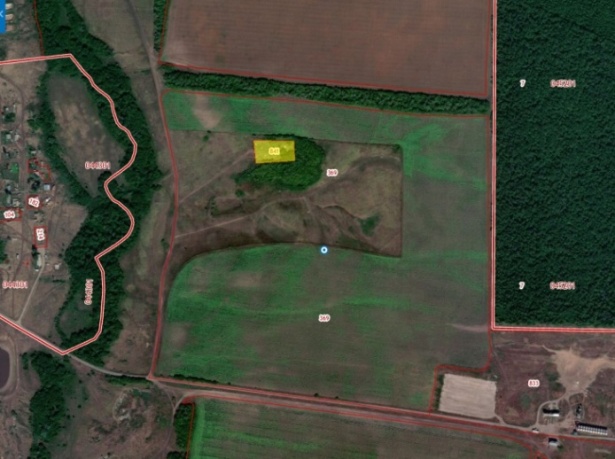 Принято решение: Согласовать.2Предложение поступило в устной форме в ходе проведения собрания участников публичных слушаний:Для территории при въезде в с. Филипповка, 200 м севернее от земельного участка с кадастровым номером 73:08:044401:151 (согласно схеме), установить территориальную зону Т1– зона размещения объектов автомобильного транспорта (планируется размещение объекта дорожного сервиса).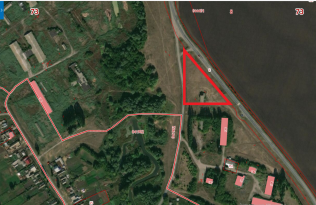 Возражений и замечаний не поступило.Принято решение: согласовать.3Предложение поступило в устной форме в ходе проведения собрания участников публичных слушаний:Для земельного участка с кадастровым номером 73:08:041902:675 установить территориальную зону О2 – зона специализированной общественной застройки в целях размещения объектов культуры (планируется строительство дома культуры).Возражений и замечаний не поступило.Принято решение: согласовать.4Предложение поступило в устной форме в ходе проведения собрания участников публичных слушаний:При выезде из с.Филипповка в сторону с. Мордово-Озеро, для территории рядом с земельными участками с кадастровыми номерами 73:08:041901:692, 73:08:041901:691 (согласно схеме) установить функциональную зону –производственная зона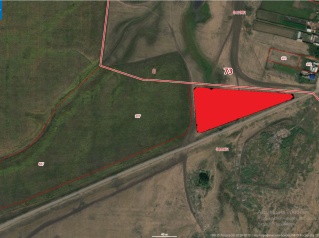 Возражений и замечаний не поступило.Принято решение: согласовать.5Предложение поступило в устной форме в ходе проведения собрания участников публичных слушаний:Для территории за з/у 73:08:041801:780 (согласно схеме) установитьтерриториальную зону П1 – производственная зона.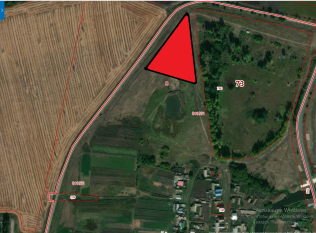 Возражений и замечаний не поступило.Принято решение: согласовать.Размещение жилой зоны с территорией кладбища не возможно по санитарным нормам.6Предложение поступило в устной форме в ходе проведения собрания участников публичных слушаний:В п. Новосёлки для территории по ул. Новый Микрорайон, вдоль земельных участков от 73:08:043901:836 до 73:08:043901:3431; вдоль ул. Строителей; вдоль пер. Лесной до земельного участка с кадастровым номером 73:08:043901:3447; конец ул. Гагарина между земельными участками с кадастровыми номерами 73:08:043901:3457 и 73:08:043901:762, установить функциональную зону – зона транспортной инфраструктуры для уже существующих гаражей.Т1 – зона размещения автомобильного транспорта для уже существующих гаражей.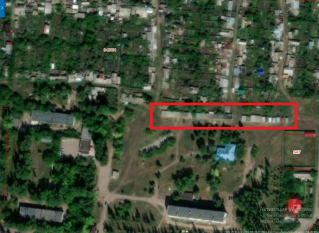 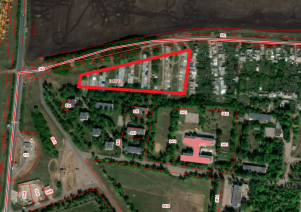 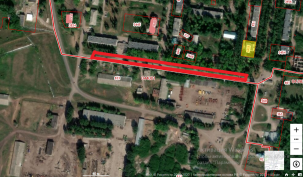 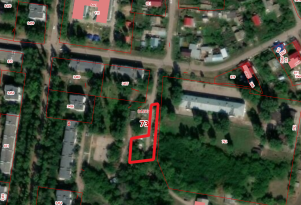 Возражений и замечаний не поступило.Принято решение: согласовать.7Предложение поступило в устной форме в ходе проведения собрания участников публичных слушаний:В п. Новоселки указать наименования ул. Строителей; ул. Новая; ул. АвтодорожнаяВозражений и замечаний не поступило.Принято решение: согласовать.8Предложение поступило в устной форме в ходе проведения собрания участников публичных слушаний:Для земельного участка с кадастровым номером 73:08:043902:257 установитьтерриториальную зону Ж1 - зона застройки индивидуальными жилыми домами.Возражений и замечаний не поступило.Принято решение: согласовать.9Предложение поступило в устной форме в ходе проведения собрания участников публичных слушаний:Исключить из границ п. Новоселки территорию (согласно схеме, за исключением з/у 73:08:044001:835), установитьтерриториальную зону Сх1 – зона сельскохозяйственных угодий в составе земель сельскохозяйственного назначения(данная территория принадлежит и обрабатывается СПК «Крупской»).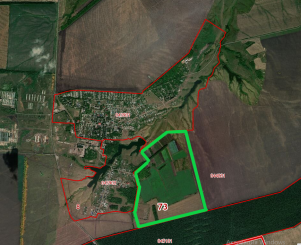 Возражений и замечаний не поступило.Принято решение: согласовать.10Предложение поступило в устной форме в ходе проведения собрания участников публичных слушаний:Для территории в п. Ковыльный по ул. Степная, рядом с земельным участком с кадастровым номером 73:08:044201:27, установитьтерриториальную зону Ж1 - зона застройки индивидуальными жилыми домами.Возражений и замечаний не поступило.Принято решение: согласовать.Фактически земельный участок в собственности под застройку ИЖС.11Предложение поступило в устной форме в ходе проведения собрания участников публичных слушаний:Для территории в п. Ковыльный у озера (согласно схеме) установитьтерриториальную зону Р2 – зона объектов отдыха и туризма(фактически место отдыха жителей).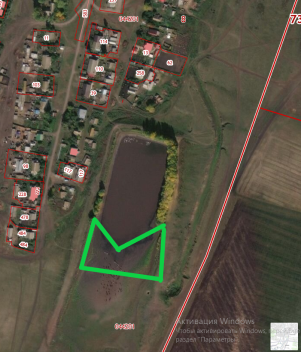 .Возражений и замечаний не поступило.Принято решение: согласовать.12Предложение поступило в устной форме в ходе проведения собрания участников публичных слушаний:Для территории в западной части с. Мордово-Озеро установить территориальную зону Сх3 – зона сельскохозяйственного использования в границах населённого пункта (используется для сельского хозяйства)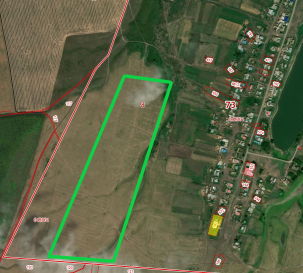 Возражений и замечаний не поступило.Принято решение: согласовать.На данной территории отсутствуют водные объекты, фактически используется в сельском хозяйстве.13Предложение поступило в устной форме в ходе проведения собрания участников публичных слушаний:Для территории в с. Мордово-Озеро за земельным участком с кадастровым номером 73:08:042001:454 установитьтерриториальную зону Сх2 – зона занятая объектами сельскохозяйственного назначения, по факту имеются ангары КФХ.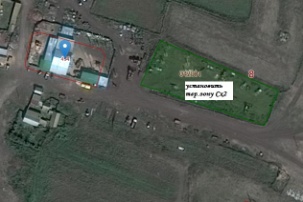 Возражений и замечаний не поступило.Принято решение: согласовать.14Предложение поступило в устной форме в ходе проведения собрания участников публичных слушаний:В с.Мордово-Озеро изменить наименование ул. Набережная на ул. УткинаВозражений и замечаний не поступило.Принято решение: согласовать.15Предложение поступило в устной форме в ходе проведения собрания участников публичных слушаний:с. Мордово-Озеро неверно указаны границы озера, не сплошное, а два раздельных озераВозражений и замечаний не поступило.Принято решение: согласовать.16Предложение поступило в устной форме в ходе проведения собрания участников публичных слушаний:Для территории в с. Мордово-Озеро в начале ул. Подводника Мошина (согласно схеме) установитьтерриториальную зону П1 – производственная зона (размещение производства)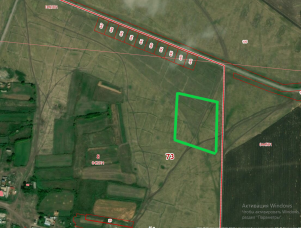 Возражений и замечаний не поступило.Принято решение: согласовать.___________________ /Е.Ю.Садков/(подпись)